О внесении изменений в Положение об оплате труда работников муниципального казенного учреждения «Служба эксплуатации» В соответствии с Трудовым кодексом Российской Федерации, Федеральным законом «Об общих принципах организации местного самоуправления в Российской Федерации» от 
06.10.2003 года № 131-ФЗ (в ред. от 25.12.2023 года), распоряжением Правительства Иркутской области от 13.12.2023 года № 825-рп «О мерах по индексации заработной платы работников государственных учреждений Иркутской области», распоряжением администрации Чунского района «О повышении окладов (должностных окладов), ставок заработной платы работников муниципальных учреждений администрации Чунского района» от 28.12.2023 года № 83, руководствуясь ст. ст. 38, 50 Устава Чунского районного муниципального образования,1. Внести следующие изменения в Положение об оплате труда работников муниципального казенного учреждения «Служба эксплуатации», утвержденное постановлением администрации Чунского района от 03.02.2022 года № 23:1.1. Пункт 3 главы 2 «Оплата труда и порядок формирования фонда оплаты труда директора и служащих» изложить в следующей редакции:«3. Должностные оклады директора и служащих определяются штатным расписанием и устанавливаются в следующих размерах:1.2. Пункт 8 главы 3 «Оплата труда и порядок формирования фонда оплаты труда рабочих» изложить в следующей редакции:«8. Размеры должностных окладов рабочих устанавливаются в зависимости от присвоенных  им квалификационных разрядов в соответствии с Единым тарифно-квалификационным справочником работ и профессий рабочих, определяется штатным расписанием и устанавливается в следующих размерах:1.3. Абзац 2 пункта 12 главы 4 «Оплата труда и порядок формирования фонда оплаты труда работников, привлекаемых для выполнения работ, связанных с временным расширением объема оказываемых учреждением услуг, на условиях срочного трудового договора» изложить в следующей редакции:«Размеры должностных окладов работников, привлекаемых для выполнения работ, связанных с временным расширением объема оказываемых учреждением услуг, на условиях срочного трудового договора устанавливаются в зависимости от присвоенных им квалификационных разрядов в соответствии с Единым тарифно-квалификационным справочником работ и профессий рабочих, определяются штатным расписанием и устанавливаются в следующих размерах:2. Распространить действие настоящего постановления на правоотношения, возникшие с 
1 января 2024 года.3. Настоящее постановление подлежит опубликованию в средствах массовой информации и размещению на официальном сайте администрации Чунского района в сети «Интернет».4. Контроль исполнения настоящего постановления возложить на первого заместителя мэра Чунского района.Исполняющий обязанности мэра Чунского района                                                                                                        О.А. Толпекина                                                                                                     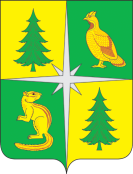 РОССИЙСКАЯ ФЕДЕРАЦИЯИРКУТСКАЯ ОБЛАСТЬАДМИНИСТРАЦИЯ ЧУНСКОГО РАЙОНАПостановление23.01.2024                                                     рп. Чунский                                                       № 12Профессиональные квалификационные группы (далее-ПКГ)Квалификационный уровеньДолжностьОклад, руб.1234ПКГ «Общеотраслевые должности служащих четвертого уровня»3 квалификационный уровеньДиректор13296ПКГ «Общеотраслевые должности служащих четвертого уровня»2 квалификационный уровень Заместитель директора12541ПКГ «Общеотраслевые должности служащих четвертого уровня»1 квалификационный уровеньГлавный бухгалтер11927ПКГ «Общеотраслевые должности служащих третьего уровня»4 квалификационный уровеньВедущий бухгалтер10944ПКГ «Общеотраслевые должности служащих третьего уровня»4 квалификационный уровеньВедущий инженер по ОТ и ТБ10944ПКГ «Общеотраслевые должности служащих третьего уровня»4 квалификационный уровеньВедущий программист10944ПКГ «Общеотраслевые должности служащих второго уровня»4 квалификационный уровеньМеханик8667ПКГ «Общеотраслевые должности служащих второго уровня»4 квалификационный уровеньМастер8667ПКГ «Общеотраслевые должности служащих второго уровня»2 квалификационный уровеньСтарший инспектор по кадрам7539ПКГ «Общеотраслевые должности служащих второго уровня»2 квалификационный уровеньЗаведующий хозяйством7539».Профессиональные квалификационные группы (далее-ПКГ)Квалификационный уровеньДолжностьОклад, руб.1234ПКГ «Общеотраслевые профессии рабочих второго уровня»1 квалификационный уровеньЭлектрогазосварщик8391ПКГ «Общеотраслевые профессии рабочих второго уровня»1 квалификационный уровеньВодитель8391ПКГ «Общеотраслевые профессии рабочих первого уровня»1 квалификационный уровеньСлесарь-сантехник6600ПКГ «Общеотраслевые профессии рабочих первого уровня»1 квалификационный уровеньЭлектромонтер6600ПКГ «Общеотраслевые профессии рабочих первого уровня»1 квалификационный уровеньУборщик служебных помещений, сторож, дворник, рабочий по комплексному обслуживанию зданий6600».Профессиональные квалификационные группы (далее-ПКГ)Квалификационный уровеньДолжностьОклад, руб.1234ПКГ «Общеотраслевые профессии рабочих второго уровня»1 квалификационный уровеньКровельщик8391ПКГ «Общеотраслевые профессии рабочих второго уровня»1 квалификационный уровеньПлотник8391».